Всероссийский конкурс короткометражных фильмов «Преодоление»: молодые авторы о молодых инвалидах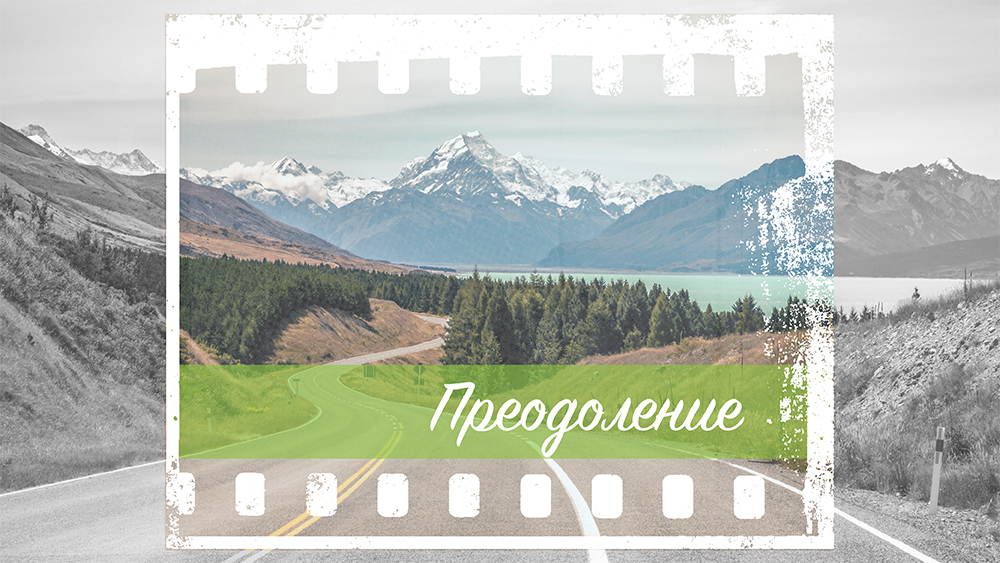 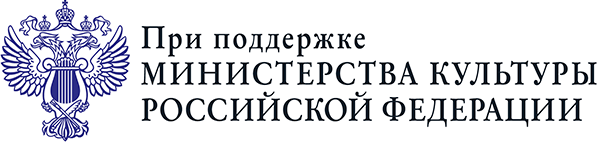 Российская государственная библиотека для молодежи объявляет Всероссийский конкурс короткометражных фильмов «Преодоление»: молодые авторы о молодых инвалидах. Конкурс проводится при поддержке Министерства культуры РФ в рамках Федеральной целевой программы «Культура России» на 2012—2018 гг. и в рамках Года российского кино.Цель конкурса — привлечь внимание общества к молодым инвалидам, к проблемам, с которыми они сталкиваются в процессе адаптации к взрослой жизни в качестве полноценного члена общества: в карьере, в сфере научного, технического и художественного творчества, общественной жизни, в проведении интеллектуального досуга в кругу друзей и в процессе создания семьи. Очень важно показать, как удается им преодолевать эти проблемы, реализовать себя и как помогают им в этом находящиеся рядом люди.Любители и начинающее профессионалы могут взять в руки камеру или просто любое мобильное устройство с функцией видеозаписи и рассказать интересные, живые истории о молодых людях с инвалидностью. Истории преодоления стереотипов, социализации в обществе, творческой самореализации, успехов в бизнесе, спортивных побед или даже историю романтической встречи.Участником конкурса может стать молодой человек в возрасте до 35 лет.Работы принимаются с 25 июля по 16 октября 2016 г. Авторы выкладывают фильмы на любой доступный видеохостинг (Youtube , Rutube и т.п.) и направляют ссылку на него, а также присылают ссылку на скачивание фильма из файлообменника (предоставляющего свои услуги без взимания платы и без срока хранения) на электронный адрес: preo@rgub.ru с указанием темы письма «Конкурс «Преодоление» и прикреплением заявки.Требования к короткометражному фильму:Форматы — MP4, MPEG, MOV (QuiсkTime), AVI;Максимальная продолжительность фильма — 5 минут. Работы длительностью более указанного времени приниматься на конкурс не будут.Участие в фильме непосредственно участника конкурса (заявителя) — необязательно.Использование при монтаже и съёмке фильма специальных программ и инструментов — на усмотрение участника.Количество фильмов от одного автора (авторского коллектива) — не ограниченно.Фильм не должен иметь никаких дополнительных знаков (логотип, копирайт, рекламные элементы и др.)Участники сами определяют жанр фильма (интервью, репортаж, видеоклип и т. д.).Если участники конкурса не обладают техническими возможностями для отправки материалов, то они могут передать или переслать по почте свои работы на любом доступном носителе по адресу: Россия, 107061, г. Москва, ул. Б. Черкизовская, 4, корп.1 (Российская государственная библиотека для молодёжи) с пометкой «Конкурс «Преодоление».10 ноября в Библиотеке для молодежи пройдет торжественное мероприятие по итогам конкурса, приуроченное к Всемирному дню молодежи и Международному дню инвалидов. Победители конкурса получат дипломы и ценные призы от спонсоров.Подробнее о конкурсе в Положении.Отдельные номинации:Наши партнеры, Издательская группа ЭКСМО-АСТ, учредила собственную номинацию: «История в книгу». Победитель в этой номинации получит памятные призы от издательства, а сюжет его короткометражного фильма будет рассмотрен писателями в качестве основы будущей книги.План мероприятий, приуроченных к конкурсу:2 августа 2016 года в 14:00 (по московскому времени) — пресс-конференция, посвященная старту конкурса, в Пресс-центре ТАСС;12 августа 2016 года в 18:30 (по московскому времени) — Brainstorming: кому и зачем нужны фильмы об инвалидах — автору, актеру, зрителю? (в режиме онлайн);14 сентября 2016 года в 19:00 (по московскому времени) — мастер-класс по созданию документального кино (в режиме онлайн);Председатель оргкомитета:Евгения Николаевна Гусева — заместитель директора департамента — начальник отдела (Департамент науки и образования Отдел библиотек) Министерства культуры РФ.Координатор конкурса:Маргарита Дёмкина 
E-mail: preo@rgub.ru 
Тел.: +7 (499) 922-66-77 (доб. 478)Контактное лицо для прессы:Екатерина Макаева 
E-mail: makaeva@rgub.ru, press@rgub.ru 
Тел.: +7 (499) 922-66-77 (доб. 464)